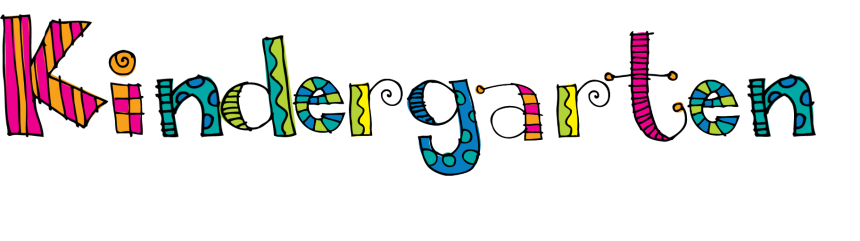 What Can You Do to Help Your Child Prepare?Practice sharing:Arrange play datesPlay board gamesSet a routine:At least a week before school begins, start going to bed at a normal time for a school night. Have your child get up, dressed, and fed the way you expect them to on a school dayTeach the importance of listening:Look at who is talkingDo not interruptThink about what is being saidShow your child the importance of learning, by learning at home:Letter play (uppercase, lowercase, sounds)Have you child practice printing their name (starting with an uppercase letter, then lowercase)Reading with your child and asking them questions about what was readSortingCounting (counting aloud to 10, counting up to 10 objects)Encourage independence:Encourage persistence in a task. Encourage your child to calmly ask for help when they cannot find a solution to a problemLeave your child with a trusted adult for a few hours at a timeHave your child dress themselves when going outsideExpect your child to clean up when they are finished playingInvite questions:Give your child confidence to ask questions. Let them know that it is okay to tell an adult if something is hard to understandDevelop young muscles:Play with play dough, use child scissors, lace beads, play with puzzles, lego, blocks, etc. Play outside often engaging in running, jumping, climbing, playing with a ball, etc.More Activities:Sing songs (ABC song, nursery rhymes, days of the week)Draw pictures and people Colour picturesTrace simple shapesMake simple craftsPlay with play doughUse scissors Lace beadsPuzzlesLegoBlocksPlay outside (running, jumping, climbing, playing with a ball, skipping, etc.)